Государственное бюджетное учреждение дополнительного профессионального образования  Самарской области «Отрадненский ресурсный  центр» (ГБУ ДПО «Отрадненский РЦ»)Россия, 446300,  Самарская область, г.Отрадный,  ул. Гайдара, 74, тел/факс 2-04-93 E-mail: otrad_rc@samara.edu.ru21.03.2024г.  №  б/н 	                   Руководителю ООУважаемые коллеги!Государственное автономное учреждение дополнительного профессионального образования Самарской области «Институт развития образования» (ГАУ ДПО СО ИРО) проводит очно научно-практический семинар «Формирование функциональной грамотности школьников на основе системно-деятельного подхода» с целью актуализации современных методик формирования математической грамотности и демонстрации лучших педагогических практик на основе преемственности и непрерывности математического образования у дошкольников, на уроках математики в начальной, основной и средней школе. Мероприятие состоится 27 марта 2024 г. в 10.00 в большом лектории ИРО по адресу: Московское шоссе, 125АВ ходе заседания предполагается обсуждение следующих вопросов:Формирование предпосылок функциональной грамотности в программе «Игралочка».Преемственность и непрерывность школьного курса математики при использовании УМК «Математика» Л. Г. Петерсон для 1-4 и 5-6 классов. Когда начинается математическое образование и может ли оно закончиться? Взгляд автора учебника по алгебре и началам математического анализа. Математика в игре или игра в математику: эффективные технологии РЭМП в соответствии с задачами, содержанием и планируемыми результатами ФОП ДО.Построение индивидуальной образовательной траектории при обучении математике в условиях перехода на ФПУ. В работе научно-практический семинара примут участие:Мардахаева Елена Львовна, к.п.н, доцент, лауреат Премии Грант Москвы в сфере образования, автор УМК «Лаборатория А. Г. Мордковича»;Кигель Наталья Владимировна, руководитель отдела по взаимодействию с субъектами РФ ИСДП;Скоролупова Оксана Алексеевна федеральный эксперт, ведущий методист «Просвещение-Союз», автор пособий по развитию детей дошкольного возраста, почётный работник общего образования РФ.Приглашаем принять участие в научно-практическом семинаре воспитателей и методистов дошкольного образования, учителей начальных классов, учителей математики. Программа научно-практического семинара включает: Пленарное заседание. Секцию № 1 для воспитателей и методистов дошкольного образования.Секцию № 2 для учителей начальных классов.Секция № 3 для учителей математики.Участники педагогической встречи получают сертификаты.Для участия в научно-практическом семинаре в срок до 25 марта необходимо пройти регистрацию по ссылке:  https://forms.yandex.ru/cloud/65f7d081d0468830be8ebf21/ 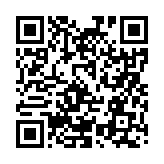 Просим Вашего содействия в информировании педагогов и обеспечении участия воспитателей и методистов дошкольного образования, учителей начальных классов, учителей математики в мероприятии в соответствии с квотой (Приложение 1).Телефон для справок: 8-846-242-65-70 (кафедра математического и естественнонаучного образования ГАУ ДПО СО ИРО), e-mail: kfmo-sipkro2012@yandex.ru Афанасьева С.Г.  893706495898(846) 247-10-66 (кафедра начального образования ГАУ ДПО СО ИРО)
e-mail: knosipkro@mail.ru, 8(846) 247-14-88 (кафедрой дошкольного образования ГАУ ДПО СО ИРО), e-mail:  http://kdo.iro63.ru/ И.о. директора ГБУ  ДПО «Отрадненский РЦ»                                  	               Е.В.ЛеонтьеваНуржанова О.М., 8(84660)40429, 89277085626  ПРИЛОЖЕНИЕ 1Квота.Необходимое количество участников от образовательных организаций№ п/пООДошкольное образованиеУчителя начальной школыУчителя математики1СП ГБОУ Гимназия ОЦ «Гармония» г.о.Отрадный «Детский сад № 12»12СП ГБОУ Гимназия ОЦ «Гармония» г.о.Отрадный «Детский сад № 12»13ГБОУ СОШ №6 г.о.Отрадный14ГБОУ СОШ №2 "ОЦ" с.К-Черкассы15ГБОУ СОШ "ОЦ" с.Кротовка16ГБОУ СОШ "ОЦ" с.Богатое17ГБОУ СОШ №8 г.о.Отрадный18ГБОУ СОШ №10 г.о.Отрадный19ГБОУ СОШ «ОЦ» с.Тимашево1